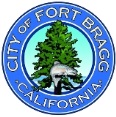 CITY OF FORT BRAGGIncorporated August 5, 1889416 N. Franklin St.Fort Bragg, CA 95437Phone: (707) 961-2823 
Fax: (707) 961-2802 
NOTICE OF PUBLIC HEARINGNOTICE IS HEREBY GIVEN that the Fort Bragg City Council will conduct a public hearing at a regular meeting to be held at 6:00 PM, or as soon thereafter as the matters may be heard, on MONDAY, May 13, 2024, at Town Hall, southwest corner of Main and Laurel Streets (363 North Main Street), Fort Bragg, California 95437. The public hearing will concern the following item:Receive Report and Conduct Public Hearing for Disclosure of Accomplishments and Closeout of Activities Funded by Community Development Block Grant (CDBG) 20-CDBG-12043The purpose of the public hearing is to disclose grant accomplishments and to give citizens an opportunity to make their comments known. If you are not able to attend the public hearings, you may direct written comments to the City of Fort Bragg, Attention: Grants Coordinator Lacy Peterson, 416 N. Franklin Street, Fort Bragg, CA 95437 or email to lpeterson@fortbragg.com, or you may telephone Lacy Peterson, Grants Coordinator, at (707)961-2823 ext. 108. If you need a special accommodation because of a sensory or mobility impairment/disability, or have a need for an interpreter, please contact City Hall at (707) 961-2823 to arrange for those accommodations to be made. 	
The City of Fort Bragg promotes fair housing and makes all programs available to low and moderate-income families regardless of age, race, color, religion, sex, national origin, sexual preference, marital status, or handicap.Dated: April 26, 2024 				_________________________________							Diana Sanchez							City ClerkPOST/PUBLISH: May 2, 2024	 STATE OF CALIFORNIA 	)	) ss.COUNTY OF MENDOCINO	)I declare, under penalty of perjury, that I am employed by the City of Fort and that I caused this Notice to be posted in the City Hall Notice Case on May 2, 2024._________________________ Diana SanchezCity Clerk